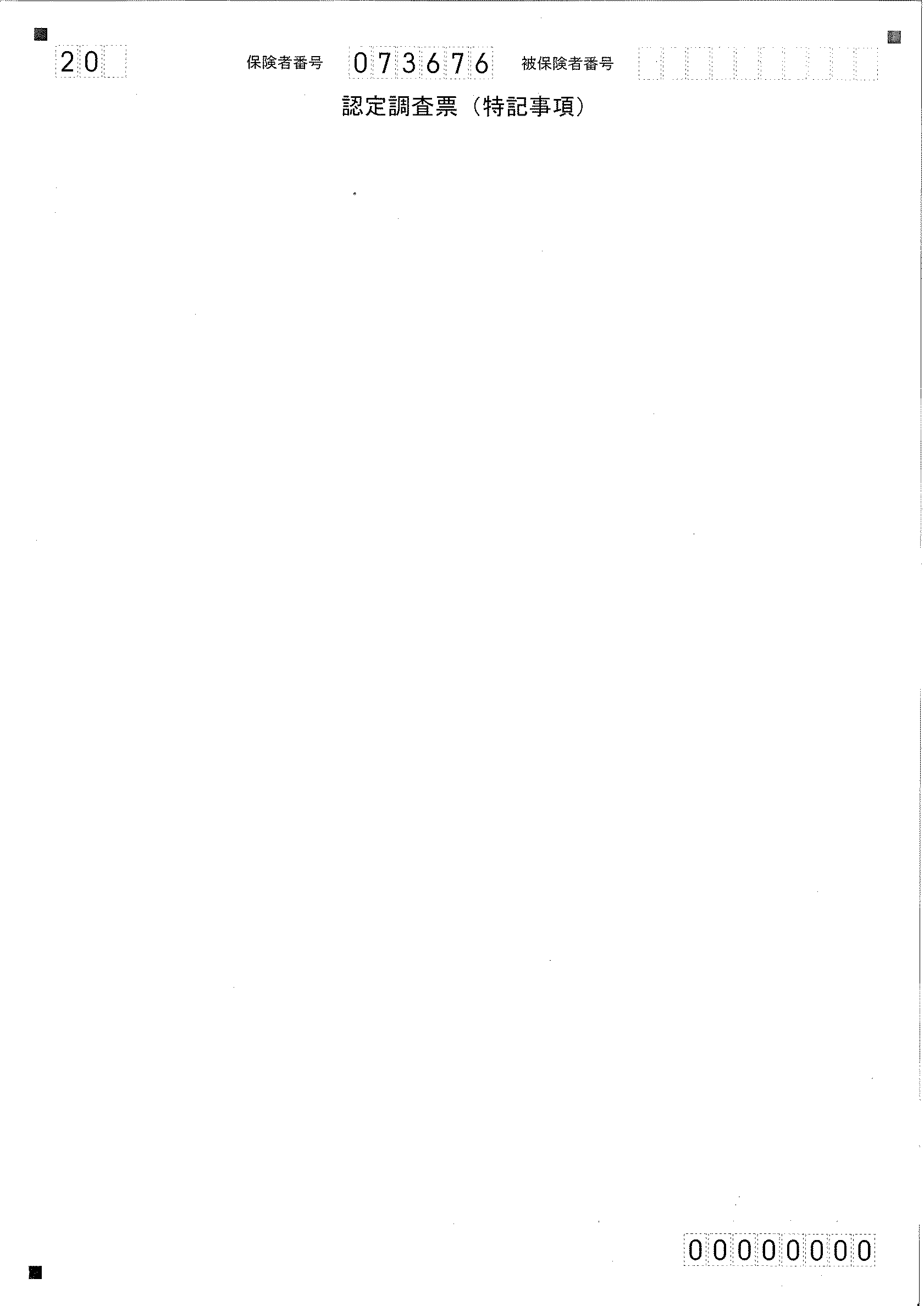 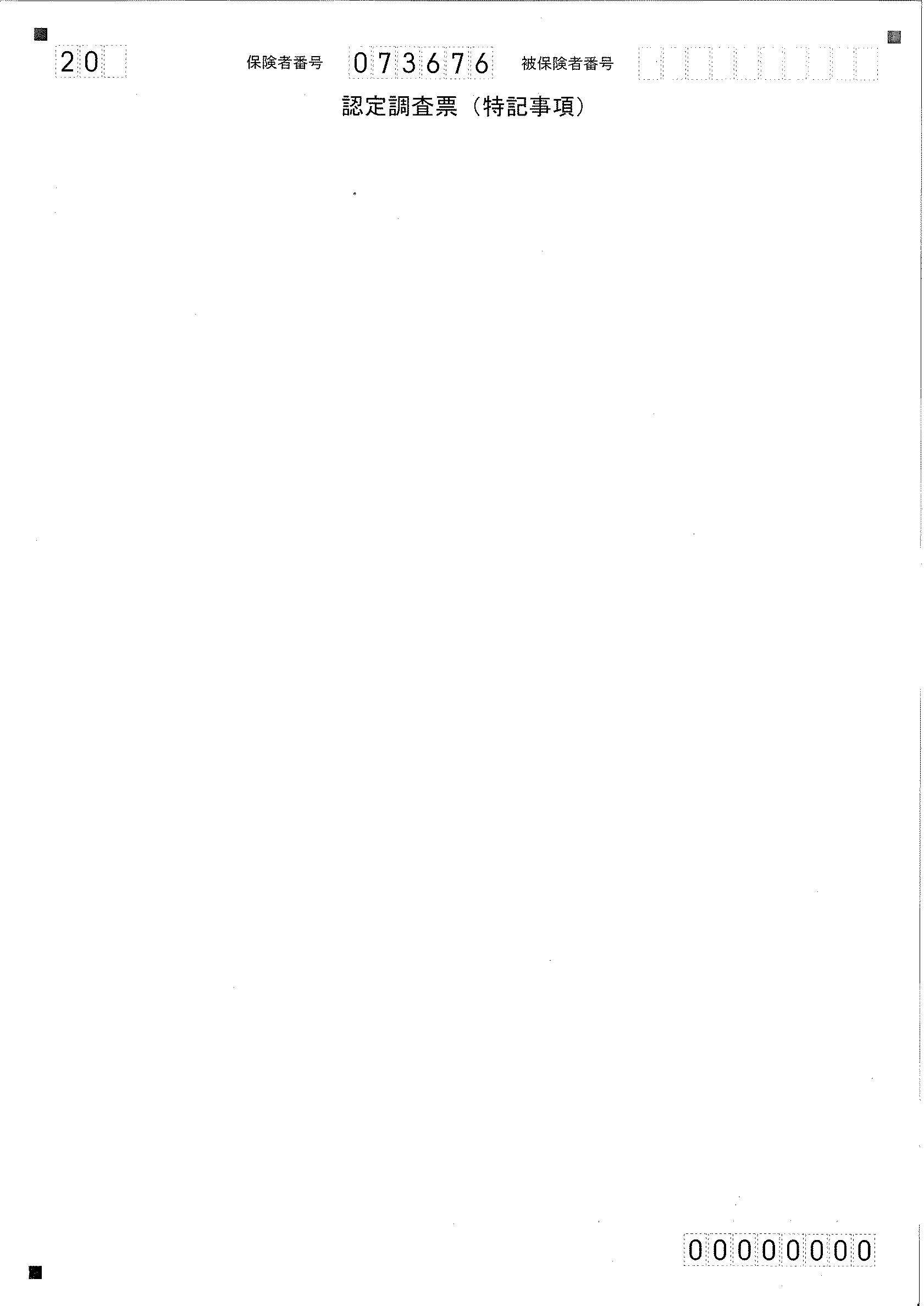 特記すべき事項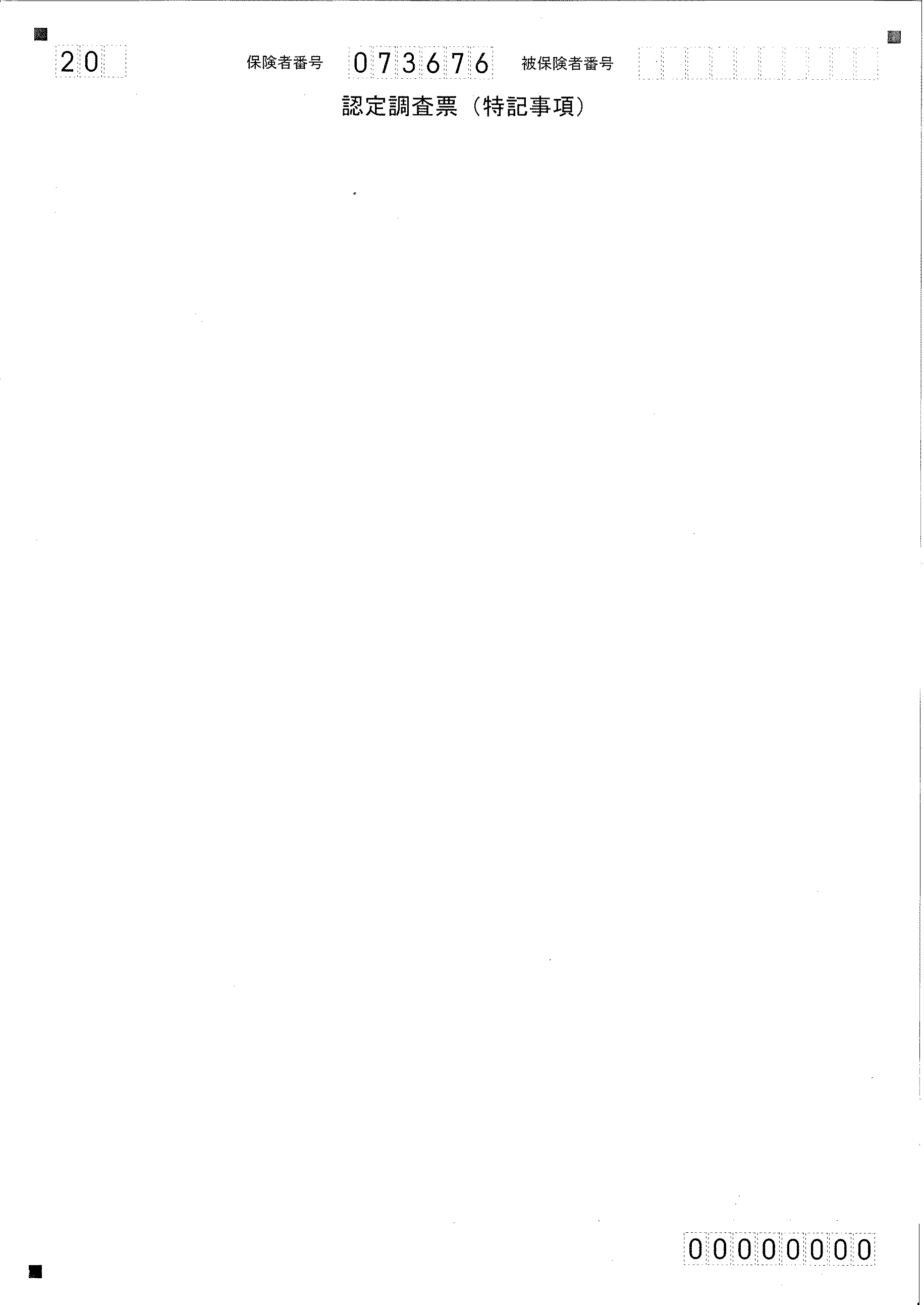 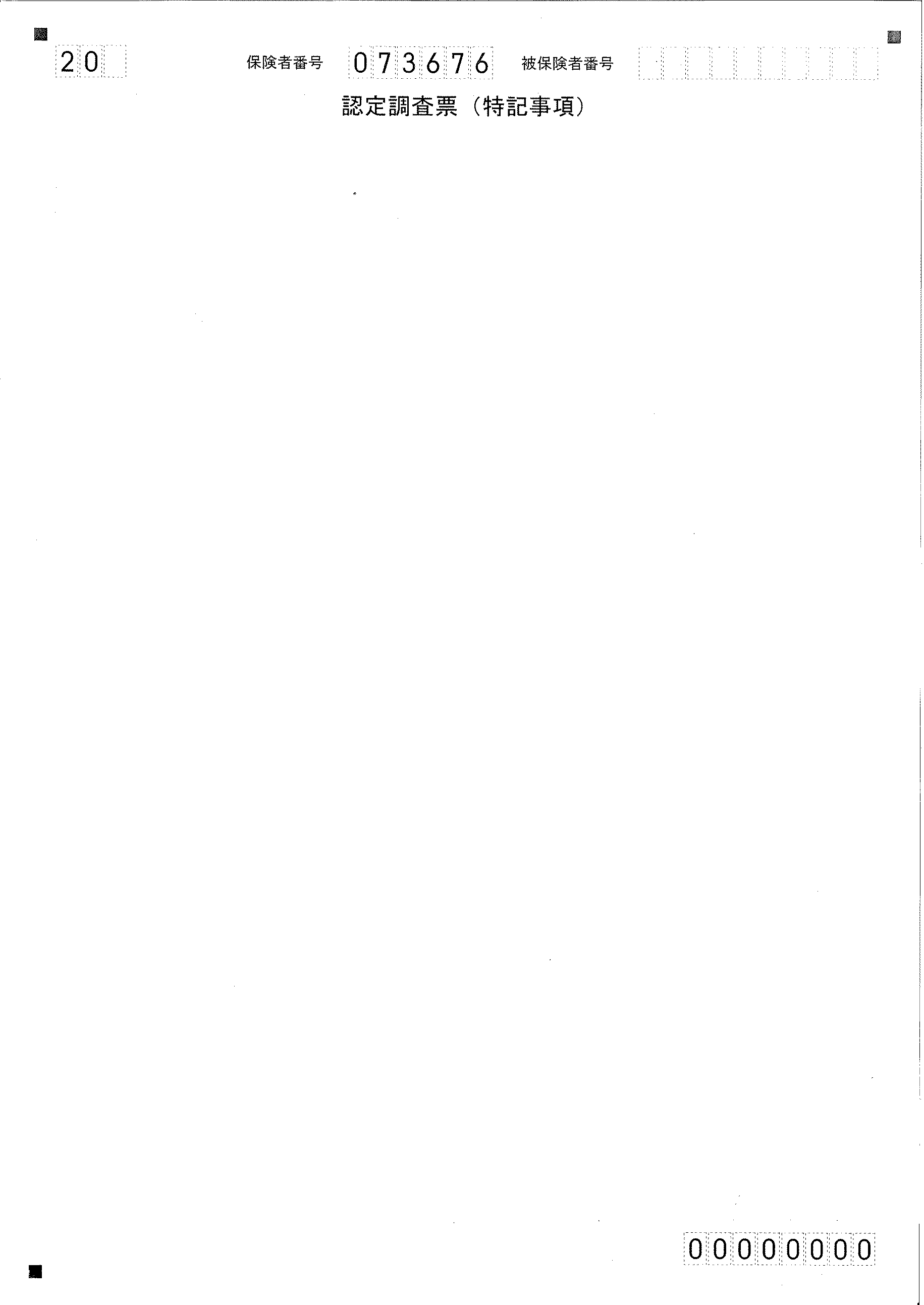 －－－－－－－－－－－－－－－－－－－－－－－－－－